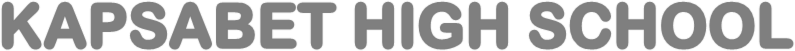               565/1                    BUSINESS STUDIES                                        Paper 1MOCK 2023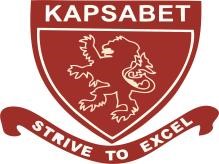 Name ………………………................................................       Index number……………………………….. Candidate’s Sign………………………………Date……………………………………………Kenya Certificate of Secondary Education565/1BUSINESS STUDIES2 HOURSInstructionsWrite your NAME,  and INDEX NUMBER in the spaces provided.Answer ALL questions provided in the spaces provided.This paper consists of 10 printed pages and 25 questions.Giving an example in each case, outline the difference between renewable and non-renewable 	resources.                                                                                                       		 (4 marks)a) ………………………………………………………………………………………………………	 b) ……………………………………………………………………………………………………… 	c) ……………………………………………………………………………………………………… d) ………………………………………………………………………………………………………State four reasons why diagonal communication needs to be encouraged in an organization.							             						   (4 marks)a)…………………………………………………………………………………………………….......b)…………………………………………………………………………………………………..........c)…………………………………………………………………………………………………….....d)……………………………………………………………………………………………………......Mention four benefits enjoyed by a member of a producer cooperative society. 		(4 marks)a)……………………………………………………………………………………………..................b)…………………………………………………………………………………………………..........c)…………………………………………………………………………………………………….......d)……………………………………………………………………………………………………..State four measures that the government can use to encourage increase in the country’s volume of 	exports.   						                           		  (4 marks)            a)………………………………………………………………………….................................................b)…………………………………………………………………………………………………..........c)……………………………………………………………………………………………………......d)…………………………………………………………………………………………………….....Highlight four positive impacts of the physical environment on the operations of a business. (4 marks)                                                                                              a)………………………………………………………………………….................................................        b)…………………………………………………………………………………………………............        c)…………………………………………………………………………………………………….........       d)…………………………………………………………………………………………………….........Highlight four problems associated with monopoly market structure.  			(4 marks)        a)………………………………………………………………………….................................................        b)…………………………………………………………………………………………………............        c)…………………………………………………………………………………………………….........       d)…………………………………………………………………………………………………….........Outline four roles of the mass media in promoting consumer protection.  			(4 marks)        a)………………………………………………………………………….................................................        b)…………………………………………………………………………………………………............        c)…………………………………………………………………………………………………….........       d)…………………………………………………………………………………………………….........Outline four services offered in agency banking as a trend in the banking sector. 		(4 marks)        a)………………………………………………………………………….................................................        b)…………………………………………………………………………………………………............        c)…………………………………………………………………………………………………….........       d)…………………………………………………………………………………………………….........State the best type of machine one would use to perform the following tasks. 		(4 marks)The following balance sheet belongs to Nyakwar Atiyo during the period ended 30th June 2000.                                                                                                                             												(4 marks)Nyakwar Atiyo TradersBalance sheetAs at 30.06.2000      The following transactions took place on July 1 2000.Paid creditors Sh 2000 by cheque.Nyakwar Atiyo took stock worth Shs 7500 from the business for his son’s birthday.Motor vehicle previously owned by Nyakwar Atiyo values at sh 200,000 was converted into business vehicles.Required: Prepare the balance sheet of Nyakwar Atiyo traders as at 2nd July 2000.Highlight four roles of advertising agencies in product promotion.			. (4 marks)           a)………………………………………………………………………….................................................           b)…………………………………………………………………………………………………............          c)…………………………………………………………………………………………………….........         d)…………………………………………………………………………………………………….........Distinguish between the following categories of government expenditure.    		(4 marks)Recurrent expenditure……………………………………………………………………………………………………………………………………………………………………………………………………………………………………………………………………………………………………………………….Capital expenditure………………………………………………………………………………………………………………………………………………………………………………………………………………………………………………………………………………………………………………………..Highlight four differences between hypermarkets and departmental stores. 		(4 marks)a)……………………………………………………………………………………………………b)…………………………………………………………………………………………………....c)……………………………………………………………………………………………………d)……………………………………………………………………………………………………The information below was extracted from the books of Lemayian Traders for the year ended.                                                                                                                          31. 12. 2015Opening stock          45,000Closing stock            15,000Turnover                     340,000Margin                           25%Required:Gross profit       								(2 marks)………………………………………………………………………………………………………………………………………………………………………………………………………………………………………………………………………………………………………Purchases          								 	(3 marks)……………………………………………………………………………………………………………………………………………………………………………………………………………………………………………………………………………………………………..Distinguish between the following terms as used in National Income.       			 (3 marks)Gross Domestic Product……………………………………………………………………………………………………………………………………………………………………………………………………………………………………………………………………………………………………………………….Gross National Product………………………………………………………………………………………………………………………………………………………………………………………………………………………………………………………………………………………………………………………Per capita Income………………………………………………………………………………………………………………………………………………………………………………………………………………………………………………………………………………………………………………………Highlight four ways in which the government of Kenya promotes entrepreneurial development.  												(4 marks)                                                                                                  a)……………………………………………………………………………………………………b)…………………………………………………………………………………………………....c)……………………………………………………………………………………………………d)……………………………………………………………………………………………………State four channels of distribution for importation of agricultural produce.		 (4 marks)a)……………………………………………………………………………………………………b)…………………………………………………………………………………………………....c)……………………………………………………………………………………………………d)……………………………………………………………………………………………………Outline four trends in transport sector.					  		 (4 marks)            a)……………………………………………………………………………………………………b)…………………………………………………………………………………………………....c)……………………………………………………………………………………………………d)……………………………………………………………………………………………………Outline four benefits of indirect production.				                  	 (4 marks)a)……………………………………………………………………………………………………b)…………………………………………………………………………………………………....c)……………………………………………………………………………………………………d)……………………………………………………………………………………………………Enter the following transactions in the relevant ledger accounts.                      		 (4 marks)2015April 1   Janet Cosmetics started a business with Ksh. 150,000 cash  ,,      3   Bought stock of goods for Sh. 40,000 and paid in cash  ,,      6   Opened a bank account and deposited Sh. 60,000 from the cash till  ,,      9  Purchased an office machine for Sh. 25,000 and paid by chequeGive four reasons why a producer may need to have their own warehouse.    		 (4 marks)a)…………………………………………………………………………………………………….........b)………………………………………………………………………………………………….............c)…………………………………………………………………………………………………….........d)…………………………………………………………………………………………………….........State the name of the source document used to record the following transactions. 		(4 marks)Define the following terms as used in business studies.    				(4 marks)Annuity………………………………………………………………………………………………………………………………………………………………………………………………………………………………………………………………………………………………………Proposer………………………………………………………………………………………………………………………………………………………………………………………………………………………………………………………………………………………………………Speculative risk……………………………………………………………………………………………………………………………………………………………………………………………………………………………………………………………………………………………………..Grace period……………………………………………………………………………………………………………………………………………………………………………………………………………………………………………………………………………………………………..In the table below fill in the missing figures S, T, U and V.             			(4 marks)S……………………………………………………………………………………………T……………………………………………………………………………………………U……………………………………………………………………………………………V……………………………………………………………………………………………Compute the consumer price index (CPI) from the following data giving explanation of your outcome.          												 (4 marks)Year                Price2010                 3002011                 375………………………………………………………………………………………………………………………………………………………………………………………………………………………………………………………………………………………………………………………………………………………………………………………………………………………………………………………………………………………………………………………………………………………………………………………………………………………………………………………………………………12345678910111213141516171819202122232425FunctionsName of machinei)Used to trim papers into desired sizesii)To post information to ledgers and to prepare payrollsiii)To transmit printed messages such as letters, maps, diagrams and photographsiv)To destroy sensitive but unwanted documentsAssetsKshsCapital + LiabilitiesKshMachinery45,000Capital65,000Current assetsCreditors45,000Stock7,750Short term liabilityDebtors1,375Bank loan10,000Bank25,37579,50079,500TransactionSource DocumentReceived goods returned by a buyer who bought them earlier on creditMaking of payment to a casual worker at the end of the weekBought goods for sale from Gilanis Supermarkets on creditA customer, Adhiambo, send a cheque for goods she bought earlier on creditBusinessAssets(shs)Capital(shs)Liabilities(shs)A20,000S5,000B42,00032,000TCU17,00053,000D18,000V6,000